Для того чтобы поддержать музыкальные интересы ребенка, важно дома создать музыкальную среду.Ребенок с удовольствием будет экспериментировать со звуками, если в его музыкальном уголке дома будут такие инструменты: деревянные ложки	      металлофон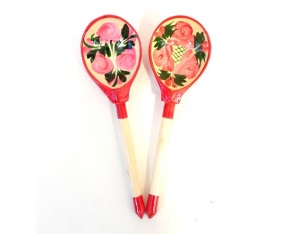 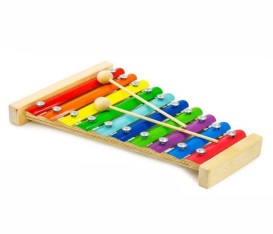                         бубен      барабан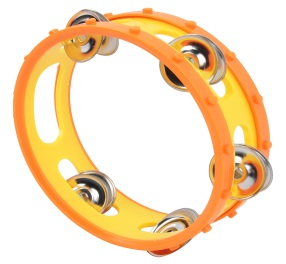 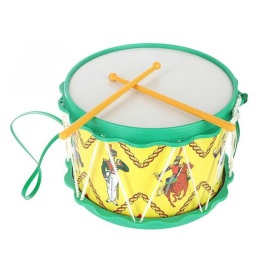 Развить тембровый и ритмический слух ребенка можно с помощью игр и загадок,  с подключением в них детских музыкальных инструментов.Чтение стихотворений, сказочных историй также может сопровождаться подыгрыванием на музыкальных инструментах.«Прыг-скок»Прыг-скок! Прыг-скок!Сел кузнечик на листок! (удары в бубен)Прыг-скок! Прыг-скок!Лягушонок - под мосток! (удары молоточком по металлофону)Прыг-скок! Прыг-скок!Скачет козлик по дорожке! (удары деревянными ложками)Прыг-скок! Прыг-скок!Дети хлопают в ладошки!Сказка «Курочка ряба» Жили-были дед да баба (металлофон), и была у них курочка Ряба. Снесла однажды курочка яичко (бубен), да непростое (удар деревянными ложками), а золотое (удар по пластинке металлофона). Дед бил, бил - не разбил (удары в барабан). Баба била, била - не разбила (удары молоточком по пластине металлофона). Мышка бежала, хвостиком махнула (бубен), яичко упало и разбилось (провести по пластинкам металлофона сверху вниз)! дед, плачет баба (удары ложками). А курочка им говорит: «Не плачь, дед (удары по барабану), не плачь баба (удары по металлафону). Снесу вам яичко другое, не золотое (удар по пластинке металлофона), а простое (удар деревянными ложками)».Уважаемые родители! Еще хочу предложить вам некоторые музыкальные игры дома со своими детьми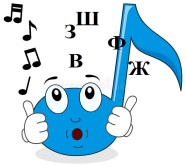 Музыкальный руководитель: Кибирева Ольга Сергеевна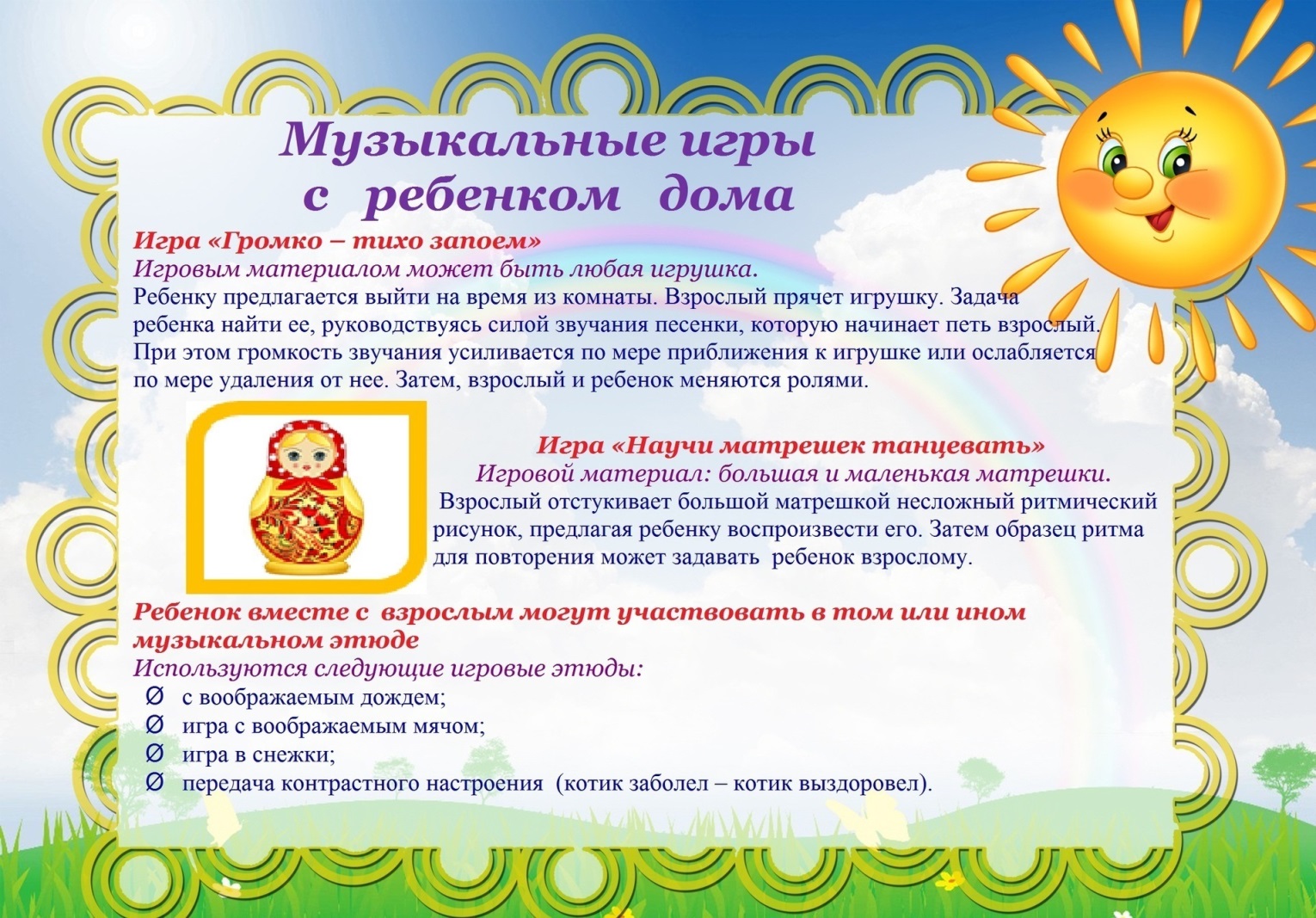 